Załącznik do Uchwały Nr      /16Rady Miejskiej w  Stepnicyz dnia ………….. Gminny Program Wspierania Rodzinyw Gminie Stepnica na lata 2016 - 2018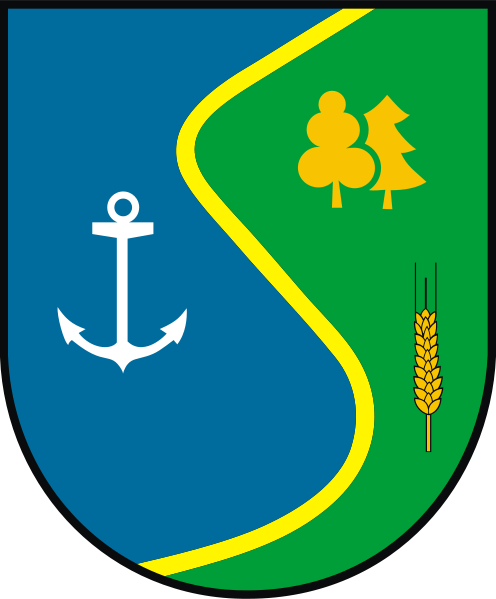 Stepnica 2016Gminny program wspierania rodziny na lata 2016-2018, w gminie Stepnica opracowano na podstawie delegacji wynikającej z art. 176 ustawy z dnia 9 czerwca 2011r.                   o wspieraniu rodziny i systemie pieczy zastępczej Dz. U. z 2015 r. poz. 332 z poźn.zm.),                   w  myśl którego gmina zobowiązana jest do opracowania  i  realizacji   3- letnich  gminnych programów  wspierania  rodziny.Podstawa prawna Realizacja polityki wspierania rodziny i systemu pieczy zastępczej opiera się między innymi w oparciu o niżej wymienione  akty prawne :Ustawa o samorządzie gminnym z dnia 8 marca 1990 r. (Dz. U. z 2015 r. poz. 1515 z późn. zm.),Ustawa o wspieraniu rodziny i systemie pieczy zastępczej z dnia 9 czerwca 2011 r. (Dz. U. z 2015 r. poz. 332 z poźn.zm.),Ustawa o pomocy społecznej z dnia 12 marca 2004 r. (Dz. U. 2015 r. poz. 163 z późn. zm.),Ustawa o działalności pożytku publicznego i o wolontariacie z dnia 24 kwietnia 2003 r. (Dz. U. 2014 r. poz. 1118 z późn. zm.),Ustawa o promocji zatrudnienia i instytucjach rynku pracy z dnia 20 kwietnia 2004 r. (Dz. U. 2015 r. poz. 149 z późn. zm.),Ustawa o przeciwdziałaniu przemocy w rodzinie z dnia 29 lipca 2005 r. ( Dz. U. z 2015r. , poz.1390 z późn. zm.), Ustawa o przeciwdziałaniu narkomanii z dnia 29 lipca 2005 r. (Dz. U. 2012 r. poz. 124 z późn. zm.),Ustawa o wychowaniu w trzeźwości i przeciwdziałaniu alkoholizmowi z dnia 26 października 1982 r.            (Dz. U. z 2015 r. poz. 1286 z późn. zm.), Informacje ogólneGminny program wspierania rodziny na lata 2016-2018 w Gminie Stepnica opracowano na podstawie delegacji wynikającej z art. 176 ustawy z dnia 9 czerwca 2011 r.  o wspieraniu rodziny i systemie pieczy zastępczej (Dz. U. z 2015r.  poz. 332  z późn. zm.), w myśl którego gmina zobowiązana jest do opracowania                i realizacji 3- letnich gminnych programów wspierania rodziny.Ustawa nakłada na jednostki samorządu terytorialnego obowiązek wspierania rodziny przeżywającej trudności w wypełnianiu funkcji opiekuńczo-wychowawczych oraz organizacji pieczy zastępczej. Obowiązek ten jednostki samorządu terytorialnego realizują w szczególności we współpracy ze środowiskiem lokalnym, sądami i ich organami pomocniczymi, Policją, instytucjami oświatowymi, podmiotami służby zdrowia, a także kościołami i związkami wyznaniowymi oraz organizacjami społecznymi. Zgodnie z art. 176 cytowanej ustawy działania realizowane przez samorząd gminny to: 1) opracowanie i realizacja 3-letnich gminnych programów wspierania rodziny; 2) tworzenie możliwości podnoszenia kwalifikacji przez asystentów rodziny; 3) tworzenie oraz rozwój systemu opieki nad dzieckiem, w tym placówek wsparcia dziennego, oraz praca z   rodziną przeżywającą trudności w wypełnianiu funkcji opiekuńczo-wychowawczych przez: a) zapewnienie rodzinie przeżywającej trudności wsparcia i pomocy asystenta rodziny oraz dostępu do  specjalistycznego poradnictwa, b) organizowanie szkoleń i tworzenie warunków do działania rodzin wspierających, c) prowadzenie placówek wsparcia dziennego oraz zapewnienie w nich miejsc dla dzieci; 4) finansowanie: a) kosztów szkoleń dla rodzin wspierających, b) podnoszenia kwalifikacji przez asystentów rodziny, c) kosztów związanych z udzielaniem pomocy, ponoszonych przez rodziny wspierające; 5) współfinansowanie pobytu dziecka w rodzinie zastępczej, rodzinnym domu dziecka, placówce opiekuńczo-wychowawczej, regionalnej placówce opiekuńczo-terapeutycznej lub interwencyjnym ośrodku preadopcyjnym; 6) sporządzanie sprawozdań rzeczowo-finansowych z zakresu wspierania rodziny oraz przekazywanie ich właściwemu wojewodzie, w wersji elektronicznej, z zastosowaniem systemu teleinformatycznego; 7) prowadzenie monitoringu sytuacji dziecka z rodziny zagrożonej kryzysem lub przeżywającej trudności w wypełnianiu funkcji opiekuńczo-wychowawczej, zamieszkałego na terenie gminy; Rodzina to podstawowe środowisko, które powinno zapewnić bezpieczeństwo emocjonalne dziecka. Oddziałuje w sposób świadomy i nieświadomy na jego osobowość, przekazując mu swój system wartości, tradycje, ukierunkowuje jego aktywność i postępowanie na całe życie. Powinna być najbardziej stabilnym punktem odniesienia w doświadczeniu dziecka. Dlatego, jeśli w funkcjonowaniu rodziny pojawiają się problemy, instytucje i służby powołane do wspierania rodziny zobowiązane są do udzielenia wszechstronnej pomocy oraz podjęcia na jej rzecz określonych prawem działań. Problemy występujące w rodzinie często są złożone i wymagają interdyscyplinarnych, kompleksowych działań opisanych w niniejszym programie. Diagnoza  Pod opieką Ośrodka Pomocy Społecznej w Stepnicy na dzień 31.12.2015r. było 249 rodzin z czego 131 czyli 52,61% stanowią rodziny z dziećmi, w których wychowuje się 284 dzieci.Tab. 1 Rodziny objęte opieką Ośrodka Pomocy Społecznej w StepnicyPomoc udzielana wyżej wymienionym rodzinom jest przyznawana w związku z różnymi problemami występującymi w tych rodzinach, główne z nich to: bezrobocie, alkohol, ubóstwo oraz bezradność w sprawach opiekuńczo - wychowawczych .Tabela 2. Rodziny objęte opieką Ośrodka Pomocy Społecznej w Stepnicy, które trafiły ze względu na uruchomioną procedurę Niebieskiej Karty.Tabela 3. Wykorzystanie instrumentu „asystent rodziny”Tabela 4. Działania Sądu dotyczące wspierania rodziny.Ważnym ogniwem w procesie pomocy rodzinom jest system oświaty w gminie Stepnica, w skład którego wchodzą Zespół Szkolno – Przedszkolny im. Konstantego Maciejewicza w Stepnicy, Gimnazjum im. Dywizjonu 303 w Stepnicy oraz Szkoła Podstawowa im. ks. Jana Twardowskiego w Racimierzu.Liczbę dzieci w poszczególnych placówkach w latach 2013/2014, 2014/2015 oraz 2015/2016 przedstawia poniższa tabela;Tabela 5.Liczba dzieci w szkołach na terenie Gminy StepnicaNiewielka liczba dzieci wypełnia obowiązek szkolny oraz korzysta z opieki przedszkolnej poza terenem gminy. Wszystkie dzieci z rodzin, w których dochód nie przekracza 150% kryterium dochodowego określonego w przepisach o pomocy społecznej otrzymują posiłki. Poniższa tabela przedstawia dożywianie dzieci w latach 2013 – 2015.Tabela 6 .Liczba dzieci dożywianych w szkołach na terenie Gminy StepnicaDzieci z Gminy Stepnica umieszczone w pieczy zastępczej w latach 2013-2015 – dynamika zjawiska Gdy dochodzi do sytuacji, w której rodzice zostają trwale lub czasowo pozbawieni praw rodzicielskich lub władza ta została ograniczona, sąd postanawia o ustanowieniu nad dzieckiem opieki zastępczej i umieszczeniu poza rodziną biologiczną. Obowiązująca od 1 stycznia 2012 r. Ustawa z dnia 9 czerwca 2011 r. o wspieraniu rodziny i systemie pieczy zastępczej (Dz. U. z 2015 r. poz. 332 z poźn.zm.) nakłada na gminy nowe zadania, dotychczas                                         w ustawodawstwie nieujmowane. W ustawie unormowano kwestie związane z opieką nad dzieckiem pozbawionym jej ze strony rodziny biologicznej.  Określono także zasady współfinansowania przez gminę pobytu dziecka umieszczonego w rodzinie zastępczej albo w rodzinnym domu dziecka, placówce opiekuńczo wychowawczej, regionalnej placówce opiekuńczo –terapeutycznej lub interwencyjnym ośrodku preadopcyjnym. Wydatki te ponosi gmina właściwa ze względu na miejsce zamieszkania dziecka przed umieszczeniem go po raz pierwszy w pieczy zastępczej.W przypadku umieszczenia dziecka w placówce opiekuńczo-wychowawczej,  placówce opiekuńczo-terapeutycznej lub interwencyjnym ośrodku preadopcyjnym gmina właściwa ze względu na miejsce zamieszkania dziecka przed umieszczeniem go po raz pierwszy w pieczy zastępczej ponosi odpowiednio wydatki w wysokości:10% w pierwszym roku pobytu dziecka w pieczy zastępczej,30% w drugim roku pobytu dziecka w pieczy zastępczej,50% w trzecim roku i następnych latach pobytu dziecka w pieczy zastępczej.Przepisów powyższych nie stosuje się w przypadku, gdy dziecko zostało umieszczone w pieczy zastępczej przed dniem 1 stycznia 2012 r. Tabela 7.  Dzieci z Gminy Stepnica umieszczone w pieczy zastępczej  i związane z tym wydatki ponoszone  przez gminę w latach 2013-2015Zasoby Realizowane programy z zakresu wspierania dziecka i rodzinyWażnym narzędziem wsparcia dziecka i rodziny było tworzenie i realizacja programów i projektów osłonowych, w tym m. in. realizowany przez Ośrodek Pomocy Społecznej projekt systemowy „Z bezradności do aktywności” obejmujący swoimi działaniami rodziny z problemami opiekuńczo-wychowawczym, w ramach projektu zatrudniony był asystent rodziny, psycholog, doradca zawodowy. Przy współpracy z Centrum Edukacji Nieformalnej i Outdooru w Czarnocinie realizowano projekty w roku 2014  „Otwórz siebie”, gdzie udział wzięło15 dzieci z rodzin dysfunkcyjnych. W roku 2015 w projekcie „Narodziny Rodziny” kontynuowano  wcześniejsze działania o charakterze edukacyjnym, skierowane do dzieci i młodzieży i rozszerzono je włączając  ich rodziców. W przedsięwzięciu udział w wzięło 10 rodzin z problemem opiekuńczo-wychowawczym. Wsparcie i pomoc w ramach tego działania kierowane było do osób i rodzin, które z rożnych przyczyn nie mogą funkcjonować prawidłowo w oparciu o posiadane środki i zasoby. Wsparcie miało charakter wielopłaszczyznowy i obejmowało zarówno poprawę ich warunków bytowych jak i wyrównywanie szans edukacyjnych dzieci i młodzieży, barier w dostępie do leczenia, rehabilitacji, wypoczynku i inne. Priorytetem pomocy było zapewnienie dzieciom i młodzieży ze środowisk zagrożonych i dysfunkcyjnych ciepłych posiłków, wyposażenia w podręczniki i artykuły szkolne, opieki przedszkolnej, wypoczynku i możliwości aktywnego spędzania czasu wolnego.Ośrodek został objęty dodatkowo wsparciem asystenta rodziny w ramach konkursu Resortowego Programu Wspierania Rodziny i Systemu Pieczy Zastępczej „Asystent rodziny 2015”. Wytypowane przez tut. Ośrodek rodziny zostały objęte pomocą ze względu na trudności w wypełnianiu funkcji opiekuńczo-wychowawczej i funkcjonowania w środowisku. Asystent rodziny prowadził pracę z rodziną za jej zgodą i przy jej aktywnym udziale. Objęte opieką rodziny, to rodziny niepełne, wielodzietne, borykające się z ubóstwem, uzależnieniami, a w szczególności z problemami opiekuńczo – wychowawczymi. Nadrzędnym celem pracy asystentów było powstrzymanie tendencji zabierania dzieci z rodzin biologicznych i umieszczania w pieczy zastępczej. Działania asystenta miały charakter codziennych niemal kontaktów z rodzinami, wspieranie i dyscyplinowanie klientów w pracy nad zapewnieniem godziwej egzystencji i bezpieczeństwa dzieciom w tych rodzinach. Z doświadczeń 2015r. wynika, że zamierzony cel został w dużym stopniu osiągnięty, bowiem osoby                          w rodzinach: - podejmowały leczenie odwykowe (stacjonarnie i ambulatoryjnie),- poprawiła się wzajemna relacja między rodzicami i dziećmi (nastolatkami), przerwanie przemocy domowej, - uregulowały sytuację prawną  (rozwód, alimenty, wnioski o eksmisję, inne),- zwiększyło się zainteresowanie wynikami dzieci w szkole, higieną osobistą, podejmowanie leczenia dzieci. Instytucje i organizacje działające w obszarze wspierania rodziny na terenie Gminy StepnicaOśrodek Pomocy Społecznej, Gminna Komisja Rozwiązywania Problemów Alkoholowych, Zespół Szkolno – Przedszkolny im. Konstantego Maciejewicza w Stepnicy,Gimnazjum im. Dywizjonu 303 w Stepnicy, Szkoła Podstawowa im. Ks. Jana Twardowskiego w Racimierzu,  Zespół Interdyscyplinarny ds. Przeciwdziałania Przemocy w Rodzinie,  Policja,  Samodzielny Niepubliczny Zakład Opieki Zdrowotnej Elżbieta Weryszko, Niepubliczny Zakład Opieki Zdrowotnej „Vita-S,” Urząd Miasta i Gminy,  Organizacje pozarządowe, stowarzyszenia i związki sportowe.Instytucje i organizacje z poza terenu Gminy StepnicaSąd Rejonowy w GoleniowiePowiatowe Centrum Pomocy Rodzinie w Goleniowie,Powiatowy Urząd Pracy w Goleniowie,Organizacje pozarządowe.Cele Programu	Program Wspierania Rodziny jest dokumentem przewidzianym do realizacji na lata 2016-2018.       Jego kluczowym celem jest stworzenie spójnego systemu środowiskowej pracy opiekuńczo-wychowawczej, dzięki któremu zwiększą się szanse życiowe dzieci z zaniedbanych środowisk bez konieczności zrywania więzi z rodziną.Pierwszym i priorytetowym celem szczegółowym niniejszego Programu jest to, aby dziecko miało prawo rozwijać się w rodzinie biologicznej. Zawiera on propozycje skorelowanych działań, zarówno profilaktycznych, jak i zmniejszających skutki patologii, skierowanych do rodzin, które wymagają pomocy nie tylko materialnej, ale głównie socjalnej oraz specjalistycznej (psychologicznej, prawnej, pedagogicznej). Proponowane działania mają za zadanie wesprzeć rodziny z „grupy ryzyka”, w pełnieniu jej podstawowych funkcji, w myśl zasady, że w pierwszej kolejności wykorzystywane powinny być zasoby i możliwości własne rodziny.Najważniejsze z tych działań to:Edukowanie rodziców, poprzez dostarczanie im wiedzy o prawidłowościach lub nieprawidłowościach funkcjonowania rodziny i ich znaczenia dla rozwoju dziecka;Wspieranie, m. in. poprzez poradnictwo rodzin przeżywających różnorakie trudności;Konsultacje dla osób zgłaszających problemy wychowawcze z dzieckiem;Trening umiejętności życiowych.Zapewnienie w miarę istniejących możliwości finansowych gminy lokali mieszkalnych.Pomoc udzielana dziecku i rodzinie będzie obejmować:Bezpośrednie kontakty z rodziną  i dzieckiem;Mediacje i negocjacje dotyczące ich postępowania i korekty sytuacji;Pomoc doraźną tj., pomoc materialną, napisanie podania, pisma, prośby itp., pomoc w załatwieniu spraw urzędowych,Pomoc długofalową tj., objęcie rodzin pomocą asystenta rodziny, objęcie dziecka opieką przez placówkę wsparcia dziennego, zorganizowanie indywidualnych lub grupowych zajęć terapeutycznych, udzielanie porad w sprawach życiowych, związanych z prowadzeniem gospodarstwa domowego, budżetu rodzinnego, pielęgnacją i zdrowotnymi potrzebami dzieci, wsparcie w postaci wolontariuszy.Drugim ważnym celem szczegółowym programu jest pomoc rodzinom dysfunkcyjnym, z problemami opiekuńczo-wychowawczymi i dotkniętymi zjawiskiem przemocy. Najważniejsze z tych działań to:Tworzenie oraz rozwój opieki nad dzieckiem, w tym placówek wsparcia dziennego,Organizowanie szkoleń i tworzenie warunków działania rodzin wspierających,Monitorowanie środowisk zagrożonych trudnymi sytuacjami życiowymi, zapewnienie rodzinie przeżywającej trudności wsparcia i pomocy asystenta rodziny,Skoordynowana i kompleksowa pomoc ze strony wszystkich instytucji i organizacji działających na rzecz dziecka i rodziny – systematyczne spotkania zespołu interdyscyplinarnego, w skład, którego wchodzą: pracownik socjalny, pedagog, dzielnicowy, kurator, asystent rodziny,Zapewnienie specjalistycznego poradnictwa rodzinnego w tym: terapii indywidualnej, terapii grupowej, terapii rodzinnej,Podejmowanie działań w kierunku reintegracji rodzin i zapewnienie dziecku optymalnej formy opieki,Zapewnienie miejsca schronienia dla osób doświadczających przemocy,Współpraca ze szkołami w zakresie rozwiązywania problemów z dziećmi.Trzecim celem szczegółowym programu jest powrót dziecka z pieczy zastępczej do rodziny naturalnej. Podstawowym zadaniem do realizowania tego celu jest inicjowanie działań niezbędnych do uregulowania sytuacji życiowej rodziny i umożliwienie powrotu dziecka. Rodziny, których dzieci opuszczają zastępcze formy opieki wymagają długoterminowego, systematycznego i specjalistycznego wsparcia w pełnieniu ról rodzicielskich. Realizacja założeń przyjętych w programie pozwoli udzielić rodzinie szybkiej i skutecznej pomocy, aby dziecko mogło do niej powrócić na stałe.Reasumując, Program Wspierania Rodziny chcąc przeciwdziałać zdiagnozowanym problemom, kieruje się następującymi zasadami:Podejmowanie wczesnych działań profilaktycznych zanim narosną problemy;Praca z dzieckiem w jego środowisku rodzinnym;Szybkie działania nakierowane na powrót dziecka do rodziny naturalnej;Praca z dziećmi i młodzieżą zapobiegająca ich wykluczeniu społecznemu.Finansowanie ProgramuProgram będzie finansowany z budżetu Gminy Stepnica, budżetu państwa oraz środków pozyskanych z poza budżetu (granty, konkursy itp.).Monitorowanie Programu Ośrodek Pomocy Społecznej w Stepnicy, co roku będzie monitorował  i w razie potrzeby aktualizował program na postawie przedstawianych Radzie Miejskiej w Stepnicy  sprawozdań  z  jego realizacji.Harmonogram działań pomocowych na lata 2016-2018Opracowała:Alina Adamowska-Karczewicz2013 r.2014 r.2015 r. Liczba rodzin objętych opieką ośrodka318283249w tym nowych rodzin objętych opieką ośrodka523728Liczba rodzin z dziećmi objętych opieką ośrodka132124131w tym nowych rodzin z dziećmi objętych opieką ośrodka262210Liczba rodzin z dziećmi objętych opieką ośrodka, w której zidentyfikowano trudności w wypełnianiu funkcji opiekuńczo-wychowawczych322421w tym nowych rodzin z dziećmi objętych opieką ośrodka, w której zidentyfikowano trudności w wypełnianiu funkcji opiekuńczo-wychowawczych4262013 r.2014 r.2015 r.Liczba Niebieskich Kart563Liczba rodzin objętych programem563w tym nowych rodzin objętych programem322Liczba rodzin z dziećmi objętych programem 243w tym nowych rodzin z dziećmi objętych programem023Liczba rodzin z dziećmi objętych programem, w której zidentyfikowano trudności w wypełnianiu funkcji opiekuńczo-wychowawczych2432013 r.2014 r.2015 r.Liczba asystentów rodziny111Liczba rodzin objętych wsparciem asystenta rodziny81012w tym liczba dzieci objętych wsparciem asystenta rodziny1923322013 r.2014 r.2015 r.Liczba rodzin w stosunku, do których wnioskowano do sądu o odebranie dzieci, wgląd w sytuację rodziny itp.891w tym liczba dzieci, o które wnioskowano do sądu12211Liczba rodzin, wobec których sąd wydał postanowienie o umieszczenie dzieci w pieczy zastępczej311w tym liczba dzieci, których dotyczyła decyzja sądu561Rok szkolny2013/20142014/2015 2015/2016 Liczba dzieciPrzedszkole124120100Szkoła Podstawowa w Racimierzu115118130Zespół Szkolno-Przedszkolny w Stepnicy186211229Gimnazjum 1381341262013 r.2014 r.2015 r.Liczba rodzin objętych programem „Pomoc państwa w zakresie dożywiania”737061w tym liczba dzieci, 140139130Liczba posiłków17 29716 66717 7572013 r.2014 r.2015 r.Liczba dzieci umieszczonych w pieczy zastępczej162724w tym liczba dzieci, za które gmina ponosiła odpłatność 161514Rodziny zastępcze 162521Placówka opiekuńczo-wychowawcza023Wydatkowana kwota (zł)21 607,0631 301,6351 368,68ZadaniaRealizatorzy i partnerzyPrzewidywane efektyCzas realizacjiAnaliza sytuacji rodzin zagrożonych kryzysemOśrodek Pomocy Społecznej, Placówki szkolne, GKRPA, Sąd Rejonowy w GoleniowieZespół interdyscyplinarny ds. przeciwdziałania przemocy w rodziniezapobieganie  powstawaniu sytuacji kryzysowych w rodzinach poprzez wczesne reagowanie na pojawiające się trudnościSposób ciągły w okresie trwania programuMonitorowanie sytuacji dziecka w rodzinach zagrożonych kryzysemOśrodek Pomocy Społecznej, Placówki szkolne na terenie Gminy Stepnica GKRPAZespół Interdyscyplinarny ds. przemocy w rodzinie.Sąd Rejonowy w Goleniowienatychmiastowe reagowanie na pojawiające się problemy wrodzinieSposób ciągły w okresie trwania programuUpowszechnienie funkcji asystenta rodzinyOśrodek Pomocy Społecznej, zwiększenie wiedzy rodziców w zakresie prawidłowych wzorów wychowawczych i poprawy relacji między członkami rodziny wzmocnienie pozytywnych postaw i rozwiązywania problemów rodzicielskichrozwinięcie kompetencji opiekuńczych i wychowawczych rodziców poprawa funkcjonowania rodziny zwiększenie  świadomości społecznej w zakresie zadań realizowanych przez asystentów rodzinySposób ciągły w okresie trwania programuWdrażanie programów nakierowanych na pracę z rodziną zagrożoną kryzysem, niewydolną wychowawczoOśrodek Pomocy Społecznej, Placówki szkolne na terenie Gminy StepnicaGKRPAOrganizacje pozarządowe zwiększenie świadomości w zakresie prawidłowych wzorców wychowawczych nabycie lub zwiększenie kompetencji opiekuńczo-wychowawczychSposób ciągły w okresie trwania programuDostęp do poradnictwa rodzinnegoOśrodek Pomocy Społecznej, Placówki szkolne na terenie Gminy StepnicaGKRPAOrganizacje pozarządowe udzielanie niezwłocznego wsparcia rodzinom w kryzysie poprawa funkcjonowania rodzin i osób korzystających ze wsparcia poprawa relacji między członkami rodzinySposób ciągły w okresie trwania programuUstanowienie rodzin wspierającychOśrodek Pomocy Społecznej przekazanie prawidłowych wzorców wychowawczych wzmocnienie pozytywnych postaw rodzicielskichSposób ciągły w okresie trwania programu